Willow Center 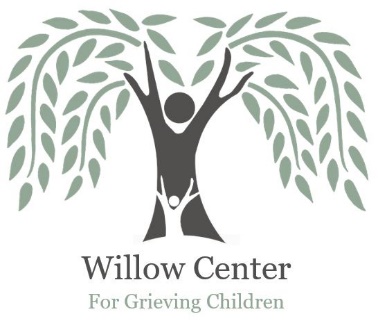 Volunteer InformationPlease return your completed application either via email to stephanie@willow-center.orgor mail to:Willow Center P.O. Box 1361Lewiston, ID  83501If you have questions, you may contact the Willow Center at (208)791-7192.  Contact InformationContact InformationNameStreet AddressCity, State, ZIP CodeHome/Cell PhoneWork PhoneE-Mail AddressInterestsInterestsInterestsTell us in which areas you are interested in volunteering (make notes to the right as applicable).Tell us in which areas you are interested in volunteering (make notes to the right as applicable).Tell us in which areas you are interested in volunteering (make notes to the right as applicable).Fundraising includes the following (can mark specific interests):Fundraising includes the following (can mark specific interests):Fundraising includes the following (can mark specific interests):         ____ Event Assistance         ____ Event Assistance         ____ Event Assistance         ____ Procurement of donations         ____ Procurement of donations         ____ Procurement of donations___ Grief Program assistance, including attending events with children and families who are grieving___ Grief Program assistance, including attending events with children and families who are grieving___ Grief Program assistance, including attending events with children and families who are grievingPR assistance volunteering at boothsPR assistance volunteering at boothsPR assistance volunteering at booths___Camp Erin Volunteer___Camp Erin Volunteer___Camp Erin Volunteer___ Other: ____________________________________________________________________________ Other: ____________________________________________________________________________ Other: _________________________________________________________________________Previous Volunteer Experience Previous Volunteer Experience Interest in the Willow Center Interest in the Willow Center Please briefly describe the reason you are interested in the Willow Center.Please briefly describe the reason you are interested in the Willow Center.Person to Notify in Case of EmergencyPerson to Notify in Case of EmergencyNameStreet AddressCity ST ZIP CodeHome PhoneWork PhoneE-Mail AddressAgreement and SignatureAgreement and SignatureBy submitting this application, I affirm that the facts set forth in it are true and complete. I understand that if I am accepted as a volunteer/board member, any false statements, omissions, or other misrepresentations made by me on this application may result in my immediate dismissal.By submitting this application, I affirm that the facts set forth in it are true and complete. I understand that if I am accepted as a volunteer/board member, any false statements, omissions, or other misrepresentations made by me on this application may result in my immediate dismissal.Name (printed)SignatureDateOur PolicyOur PolicyOur PolicyOur PolicyIt is the policy of this organization to provide equal opportunities without regard to race, color, religion, national origin, gender, sexual preference, age, or disability.Thank you for completing this application form and for your interest in volunteering with us.It is the policy of this organization to provide equal opportunities without regard to race, color, religion, national origin, gender, sexual preference, age, or disability.Thank you for completing this application form and for your interest in volunteering with us.It is the policy of this organization to provide equal opportunities without regard to race, color, religion, national origin, gender, sexual preference, age, or disability.Thank you for completing this application form and for your interest in volunteering with us.It is the policy of this organization to provide equal opportunities without regard to race, color, religion, national origin, gender, sexual preference, age, or disability.Thank you for completing this application form and for your interest in volunteering with us.